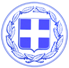 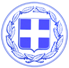                       Κως, 30 Απριλίου 2018ΔΕΛΤΙΟ ΤΥΠΟΥΗ Πρόεδρος της ΚΕΚΠΑΠΥΑΣ κ. Βάσω Πη, έκανε την ακόλουθη δήλωση:“Τα μόνα πράγματα που έχει να προσφέρει η κ. Ρούφα και η μικρή ομάδα της στην Κω είναι μίσος, ψέματα και λάσπη προς όλες τις κατευθύνσεις.Με αυτό τον τρόπο αντιλαμβάνονται όλοι τις διαλυτικές καταστάσεις που μπορεί να δημιουργήσει ενδεχόμενη ακυβερνησία στο Δήμο, λόγω της εφαρμογής του συστήματος της απλής αναλογικής.Και πόσο σημαντικό είναι να υπάρχουν καθαρές λύσεις με την εντολή των πολιτών.Για να τελειώνουμε:1ον) Το Δημοτικό Ιατρείο λειτουργεί κανονικά κάθε Πέμπτη και Σάββατο. Το γνωρίζουν οι πολίτες που εξυπηρετούνται δωρεάν. Μπορεί να κλείσει ραντεβού και όποιος το επιθυμεί από την παράταξη του Οράματος και να πάει να εξυπηρετηθεί δωρεάν.2ον) Κανένα “λιθαράκι” δεν έβαλε το Όραμα για το δημοτικό ιατρείο. Αντίθετα ήθελε να δημιουργήσει μία ακόμα συνεργατική. Στην ουσία ήθελε να στήσει μια ακόμα “Αίγλη”. Οι μνήμες είναι νωπές.3ον) Εμείς είπαμε ότι θα προσφέρουμε δωρεάν υπηρεσίες υγείας στους δημότες μας και το κάναμε πράξη με το Δημοτικό Ιατρείο. Και θα κάνουμε ακόμα περισσότερα στο μέλλον.4ον) Το ένταλμα πληρωμής του νοσηλευτή, το οποίο εγκρίθηκε από τον Επίτροπο καταψηφίστηκε από το Όραμα που δεν ήθελε και δεν θέλει να λειτουργεί δημοτικό ιατρείο.5ον) Οι προσλήψεις του προγράμματος Βοήθεια στο Σπίτι εγκρίνονται από το Κράτος. Ο Δήμος μπορεί να έχει τη διάθεση αλλά και τη δυνατότητα να προσλάβει περισσότερους αλλά το Κράτος αποφασίζει.Η κ. Ρούφα θυμήθηκε τον κ. Κοπάδη, ο οποίος την εγκατέλειψε μαζί με πολλούς άλλους για να μείνει μόνη της. Και μόνη της θα μείνει.Σε ότι αφορά στα ζητήματα της Κοινωφελούς Επιχείρησης και το “πόσο ωραία” τα έκαναν όλα όταν ήταν οι ίδιοι στη διοίκηση, τους υπενθυμίζουμε ότι υπάρχει ένα πόρισμα ορκωτού λογιστή ενώ ήδη τα έργα και οι ημέρες τους είναι στη δικαιοσύνη.Αν όμως τα έκαναν όλα καλά και ήταν τόσο επιτυχημένοι, γιατί τους καταψήφισαν οι πολίτες;Η Κως χρειάζεται ανθρώπους με θετική σκέψη, διάθεση και κουλτούρα συνεργασίας.Δεν χρειάζεται ανθρώπους εμπάθειας και ψεύδους, που μέσα στην απόγνωση τους κάνουν επίδειξη μίσους προς τη Δημοτική Αρχή.Γραφείο Τύπου Δήμου Κω